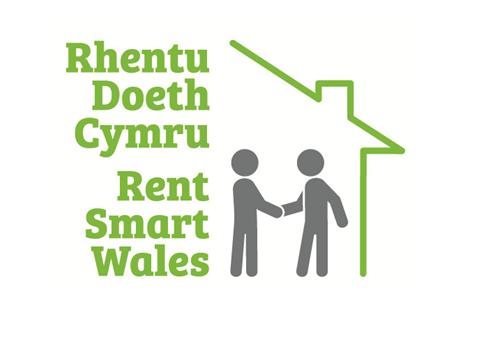 Deddf Tai (Cymru) 2014Cwrs Hyfforddiant Asiant.Mae'r adnodd hwn er mwyn ichi greu nodiadau wrth weithio drwy'r modiwlau Cwrs Hyfforddi Asiant.Mae pob tudalen yn tynnu sylw at bwnc y modiwl a'r prif bwyntiau a gwmpesir.Ysgrifennwch ar y ddogfen drwy glicio ar y blwch testun llwyd a geir ar bob tudalen a dechrau teipio. Arbedwch neu brintiwchEfallai y byddwch yn gweld hwn yn ddefnyddiol fel cymorth yn ystod yr asesiad ar-lein ac hefyd ar gyfer eich cyfeiriad yn y dyfodol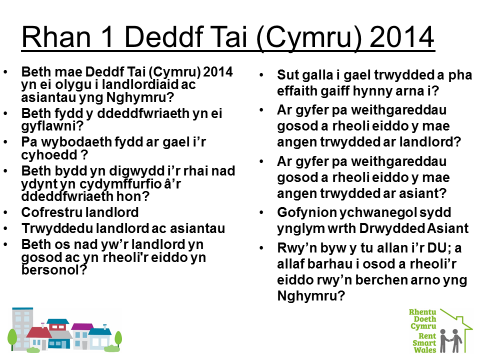 Teipiwch yma:     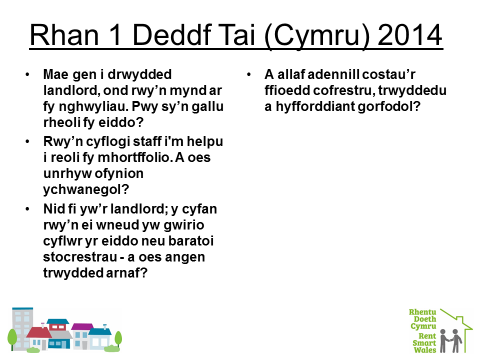 Teipiwch yma:     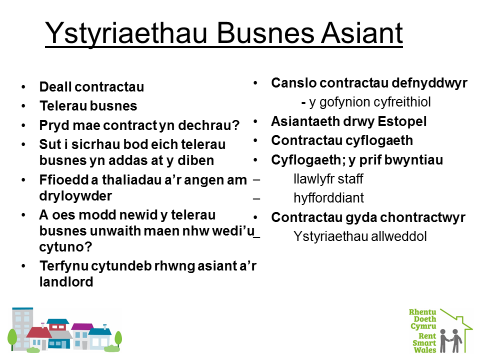 Teipiwch yma:     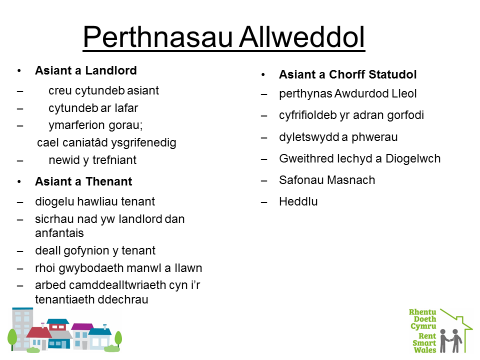 Teipiwch yma:     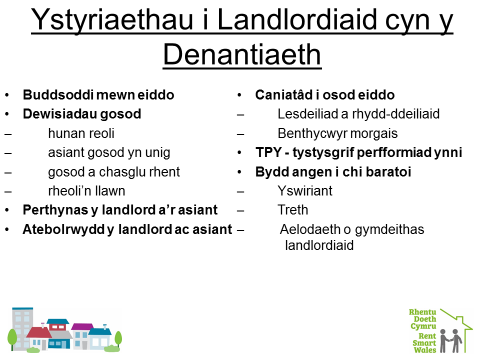 Teipiwch yma:     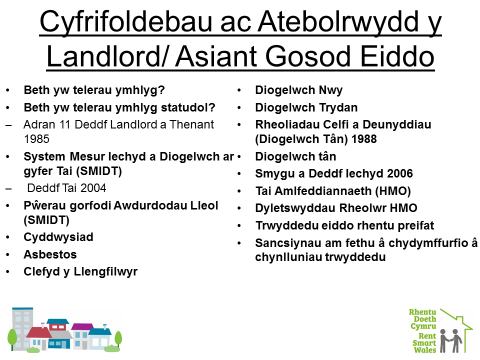 Teipiwch yma:     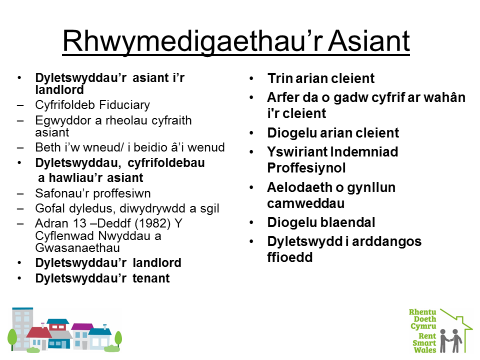 Teipiwch yma:     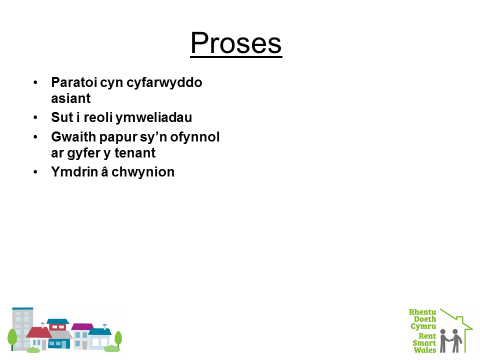 Teipiwch yma:     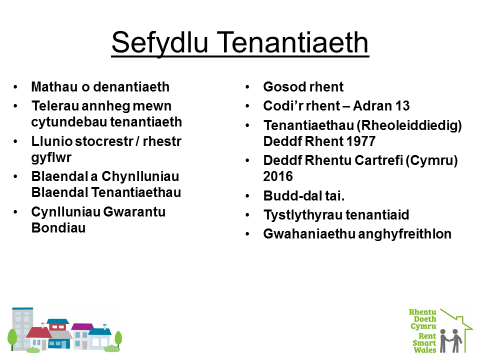 Teipiwch yma:     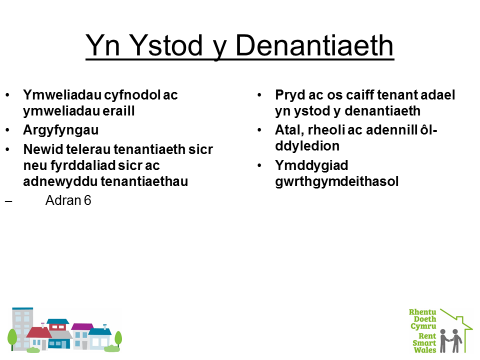 Teipiwch yma:     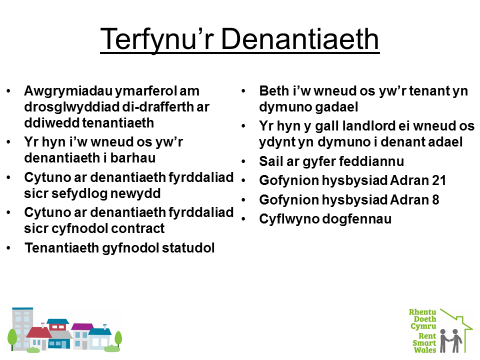 Teipiwch yma:     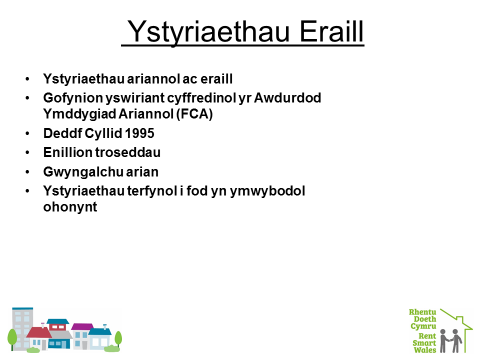 Teipiwch yma:     